CroatiaCroatiaCroatiaCroatiaOctober 2024October 2024October 2024October 2024MondayTuesdayWednesdayThursdayFridaySaturdaySunday123456Yom Kippur78910111213Yom Kippur141516171819202122232425262728293031NOTES: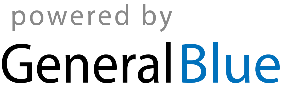 